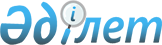 О внесении изменений в постановление акимата города Петропавловска "Об организации оплачиваемых общественных работ на предприятиях и в организациях города Петропавловска" от 19 февраля 2010 года N 182
					
			Утративший силу
			
			
		
					Постановление акимата города Петропавловска Северо-Казахстанской области от 3 декабря 2010 года N 1762. Зарегистрировано Управлением юстиции города Петропавловска Северо-Казахстанской области 30 декабря 2010 года N 13-1-186. Утратило силу постановлением акимата города Петропавловска Северо-Казахстанской области от 11 сентября 2013 года N 1669

      Сноска. Утратило силу постановлением акимата города Петропавловска Северо-Казахстанской области от 11.09.2013 N 1669      В соответствии с подпунктом 14) пункта 1 статьи 31 Закона Республики Казахстан от 23 января 2001 года № 148 «О местном государственном управлении и самоуправлении в Республике Казахстан», подпунктом 5) статьи 7, статьей 20 Закона Республики Казахстан от 23 января 2001 года № 149 «О занятости населения», статьей 27 Закона Республики Казахстан от 24 марта 1998 года № 213 «О нормативных правовых актах», постановлением Правительства Республики Казахстан от 19 июня 2001 года № 836 «О мерах по реализации Закона Республики Казахстан от 23 января 2001 года «О занятости населения» акимат города ПОСТАНОВЛЯЕТ:



      1. Внести в постановление акимата города Петропавловска «Об организации оплачиваемых общественных работ на предприятиях и в организациях города Петропавловска» от 19 февраля 2010 года № 182 (зарегистрировано в Реестре государственной регистрации нормативных правовых актов за № 13-1-173, опубликовано 26 февраля 2010 года в газетах «Қызылжар нұры» № 11 и «Проспект СК» № 10) следующие изменения:

      приложение 1 «Перечень предприятий и организаций города, в которых будут проведены оплачиваемые общественные работы, их виды и объемы», утвержденный указанным постановлением изложить в новой редакции согласно приложению;

      в приложении 2 «Размеры оплаты труда безработных на 2010 год, привлеченных на общественные работы», утвержденные указанным постановлением слова «на 2010 год» исключить.



      2. Контроль за исполнением настоящего постановления возложить на заместителя акима города Балгашукову М.К.



      3. Настоящее постановление вводится в действие после дня его первого официального опубликования.      Аким города Петропавловска                 Н. Ашимбетов

Приложение

к постановлению акимата

города Петропавловска

от 3 декабря 2010 года № 1762 Перечень предприятий и организаций города, в которых будут проведены оплачиваемые общественные работы, их виды и объемы
					© 2012. РГП на ПХВ «Институт законодательства и правовой информации Республики Казахстан» Министерства юстиции Республики Казахстан
				№Наименование предприятия, организацииРабочих местВид общественных работОбъем работ1Государственное коммунальное предприятие «Коммунхоз» акимата города Петропавловска «Отдела жилищно-комму

нального хозяйства, пассажирского транспорта и автомобильных дорог города Петропавловска»200 че

ловекОказание помощи в уборке территории города;

оказание помощи в озеленении и благоустройстве территории;

оказание помощи в выполнении подсобных работ в строительстве ледовых городков50400000 квадратных метров 63500

квадратных метров

18000 ледовых блоков 2Государственное учреждение «Северо-Казах

станский областной центр по профилактике и борьбе со СПИД»7 чело

векОказание помощи в профилактической работе среди уязвимой группы населения (потребителей инъекционных наркотиков) Лекции, беседы с охватом 5000 человек3Коммунальное государственное казенное предприятие «Областной наркологический центр» акимата Северо-Казахстан

ской области5 чело

векОказание помощи в профилактической работе среди молодежи, потребителей

инъекционных наркотиков и

алкоголя в учебных заведениях городаЛекции,

беседы с

охватом

2880

человек4Государственное учреждение «Управление внутренних дел города Петропавловска»10 чело

векОказание помощи в формировании базы данных в целях улучшения качества и оперативности обслуживания1200 дел5Государственное учреждение «Налоговый Департамент по Северо-Казахстан

ской области»6 чело

векОказание помощи в формировании базы данных в целях улучшения качества и оперативности обслуживания

населения;

вручение уведомлений по уплате налогов44000 документов

2600

уведомле

ний6Государственное учреждение «Аппарат акима города Петропавловска»6 чело

векОказание помощи в обработке и подготовке к хранению документации;

компьютерному набору, ксерокопированию, рассылке и доставке материалов;

помощь в организации и проведении общественных компаний, обходе территорий города в работе с населениемПо мере

накопления документов7Государственное учреждение «Отдел земельных отношений города Петропавловска»6 чело

векПомощь в обследовании и составлении актов выбора земельных участков, в постановке их на учет, как бесхозяйное имущество; обработка архивных документов5000

документов8Государственное учреждение «Отдел занятости и социальных программ города Петропавловска»8 чело

векУчастие в проведении республиканских и региональных общественных компаний (статистические обследования по вопросам занятости и социальной защиты населения);

оказание помощи в проведении технических работ по ведению баз данных различных категорий населения, нуждающихся в социальной защите;

обработка архивных документов; работа курьера По мере

накопления документов9Государственное учреждение «Отдел внутренней политики города Петропавловска»2 чело

векаУчастие в подготовке юбилейных торжеств, мероприятий, посвященных государственным праздникамПо мере

накопления документов10Государственное учреждение «Отдел предприниматель

ства, сельского хозяйства и ветеринарии города Петропавловска»2 чело

векаПомощь в переписи домашних хозяйств и в составлении похозяйственных книгОбход 10132 дворов11Государственное учреждение «Отдел финансов города Петропавловска»2 чело

векаПомощь в проведении инвентаризации жилых объектов недвижимости и упорядочения учета бесхозяйных объектов недвижимостиОбследова

ние 1200

жилых объектов12Государственное учреждение «Отдел строительства города Петропавловска»1 чело

векОказание помощи в обработке и подготовке к хранению документации300 дел13Государственное учреждение «Управление юстиции города Петропавловска»7 чело

векПомощь в проведении мероприятии по выявлению и документированию лиц, не заменивших паспорта бывшего СССР и не переоформивших удостоверения личности, в которых отсутствуют индивидуальные идентификационные номера14000

документовИтого262 че

ловека